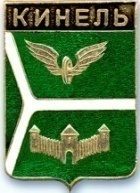 ДУМА ГОРОДСКОГО ОКРУГА КИНЕЛЬ САМАРСКОЙ ОБЛАСТИ  РЕШЕНИЕРассмотрев представленный администрацией городского округа Кинель Самарской области отчёт об исполнении бюджета городского округа Кинель Самарской области за 1 полугодие 2017 года, Дума городского округа Кинель Самарской областиРЕШИЛА:Отчёт об исполнении бюджета городского округа Кинель  Самарской области за 1 полугодие 2017 года по доходам в сумме  348414 тыс. руб., по расходам в сумме 306210 тыс. руб., с превышением доходов над расходами в сумме  42204 тыс. руб. принять к сведению.Официально опубликовать настоящее решение путем размещения на официальном сайте администрации городского округа Кинель  Самарской области в информационно-телекоммуникационной сети «Интернет» (Кинельгород.рф) в подразделе «Официальное опубликование» раздела «Информация».Настоящее решение вступает в силу на следующий день после дня его официального опубликования.Председатель Думы городского округа	Кинель Самарской области			         	                             А.М. ПетровИ.о. Главы  городского округа	Кинель Самарской области	                                                        А.А. Прокудин              . Кинель, ул. Мира, д. 42а. Кинель, ул. Мира, д. 42а. Кинель, ул. Мира, д. 42а. Кинель, ул. Мира, д. 42а. Кинель, ул. Мира, д. 42а. Кинель, ул. Мира, д. 42а. Кинель, ул. Мира, д. 42аТел. 2-19-60, 2-18-80Тел. 2-19-60, 2-18-80Тел. 2-19-60, 2-18-80«28»сентября2017г.г.№281Об исполнении бюджета городского округа Кинель  Самарской области за 1 полугодие  2017 года